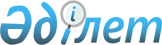 Қазақстан Республикасы Денсаулық сақтау министрлігі мен Қазақстан Республикасы Ұлттық экономика министрлігінің кейбір бұйрықтарына өзгерістер енгізу туралы
					
			Күшін жойған
			
			
		
					Қазақстан Республикасы Денсаулық сақтау министрінің 2020 жылғы 29 шiлдедегi № ҚР ДСМ-91/2020 бұйрығы. Қазақстан Республикасының Әділет министрлігінде 2020 жылғы 29 шiлдеде № 21033 болып тіркелді. Күші жойылды - Қазақстан Республикасы Денсаулық сақтау министрінің 2021 жылғы 23 қыркүйектегі № ҚР ДСМ - 98 бұйрығымен.
      Ескерту. Күші жойылды - ҚР Денсаулық сақтау министрінің 23.09.2021 № ҚР ДСМ - 98 (алғашқы ресми жарияланған күнінен кейін күнтізбелік алпыс күн өткен соң қолданысқа енгізіледі) бұйрығымен. 
      "Халық денсаулығы және денсаулық сақтау жүйесі туралы" 2009 жылғы 18 қыркүйектегі Қазақстан Республикасы Кодексінің 144-бабының 6-тармағына және 145-бабының 2-тармағының 26) тармақшасына сәйкес БҰЙЫРАМЫН:
      1. Қазақстан Республикасы Денсаулық сақтау министрлігі мен Қазақстан Республикасы Ұлттық экономика министрлігінің кейбір бұйрықтарына мынадай өзгерістер енгізілсін:
      1) күші жойылды - ҚР Денсаулық сақтау министрінің м.а. 27.05.2021 № ҚР ДСМ -47 (алғашқы ресми жарияланған күнінен кейін күнтізбелік он күн өткен соң қолданысқа енгізіледі) бұйрығымен.


      2) "Көлік құралдарына және жолаушыларға қызмет көрсету жөніндегі объектілерге қойылатын санитариялық-эпидемиологиялық талаптар" санитариялық қағидаларын бекіту туралы" Қазақстан Республикасы Ұлттық экономика министрінің 2015 жылғы 27 ақпандағы № 156 бұйрығына (Нормативтік құқықтық актілерді мемлекеттік тіркеу тізілімінде № 10728 болып тіркелген, "Әділет" ақпараттық-құқықтық жүйесінде 2015 жылы 18 мамырда жарияланған) мынадай өзгерістер:
      көрсетілген бұйрықпен бекітілген "Көлік құралдарына және жолаушыларға қызмет көрсету жөніндегі объектілерге қойылатын санитариялық-эпидемиологиялық талаптар" санитариялық қағидаларында:
      "Көлік құралдарына және жолаушыларға қызмет көрсету жөніндегі объектілерге қойылатын санитариялық-эпидемиологиялық талаптар" санитариялық қағидаларына 8-қосымшада: 
      10-тармақ мынадай редакцияда жазылсын: 
      "10. Әуежайлар мен вокзалдар ғимараттарының ішінде, көлік құралында жолаушылар медициналық маскамен болады.".
      Ескерту. 1-тармаққа өзгеріс енгізілді - ҚР Денсаулық сақтау министрінің м.а. 27.05.2021 № ҚР ДСМ -47 (алғашқы ресми жарияланған күнінен кейін күнтізбелік он күн өткен соң қолданысқа енгізіледі) бұйрығымен.


      2. Қазақстан Республикасы Денсаулық сақтау министрлігінің Тауарлар мен көрсетілетін қызметтердің сапасы мен қауіпсіздігін бақылау комитеті Қазақстан Республикасының заңнамасында белгіленген тәртіппен:
      1) осы бұйрықты Қазақстан Республикасы Әділет министрлігінде мемлекеттік тіркеуді;
      2) осы бұйрықты Қазақстан Республикасы Денсаулық сақтау министрлігінің интернет-ресурсында орналастыруды қамтамасыз етсін.
      3. Осы бұйрықтың орындалуын бақылау жетекшілік ететін Қазақстан Республикасының Денсаулық сақтау вице-министріне жүктелсін.
      4. Осы бұйрық алғашқы ресми жарияланған күнінен бастап қолданысқа енгізіледі.
					© 2012. Қазақстан Республикасы Әділет министрлігінің «Қазақстан Республикасының Заңнама және құқықтық ақпарат институты» ШЖҚ РМК
				
      Қазақстан Республикасы Денсаулық сақтау министрі

А. Цой
